РОССИЙСКАЯ ФЕДЕРАЦИЯФЕДЕРАЛЬНЫЙ ЗАКОНО ВНЕСЕНИИ ИЗМЕНЕНИЙВ СТАТЬИ 13 И 108 ФЕДЕРАЛЬНОГО ЗАКОНА "ОБ ОБРАЗОВАНИИВ РОССИЙСКОЙ ФЕДЕРАЦИИ"ПринятГосударственной Думой7 февраля 2023 годаОдобренСоветом Федерации15 февраля 2023 годаВнести в Федеральный закон от 29 декабря 2012 года N 273-ФЗ "Об образовании в Российской Федерации" (Собрание законодательства Российской Федерации, 2012, N 53, ст. 7598; 2014, N 6, ст. 562; N 19, ст. 2289; 2015, N 1, ст. 53; N 29, ст. 4364; 2016, N 1, ст. 78; N 10, ст. 1320; N 23, ст. 3289; 2018, N 53, ст. 8423; 2019, N 30, ст. 4134; N 49, ст. 6962; N 52, ст. 7796; 2020, N 24, ст. 3738, 3739; 2021, N 1, ст. 56; N 8, ст. 1200) следующие изменения:1) в пункте 2 части 7 статьи 13 слова "образовательную деятельность" заменить словами "образовательную деятельность. В целях настоящего Федерального закона к организациям, осуществляющим деятельность по профилю соответствующей образовательной программы, приравниваются лица, зарегистрированные в установленном порядке в качестве индивидуальных предпринимателей, нотариусы, занимающиеся частной практикой, адвокаты, учредившие адвокатские кабинеты, а также иные лица, чья профессиональная деятельность в соответствии с федеральными законами подлежит государственной регистрации и (или) лицензированию";2) статью 108 дополнить частью 19 следующего содержания:"19. При установлении, изменении или признании утратившим силу порядка приема на обучение по образовательным программам высшего образования, предусмотренного частью 8 статьи 55 настоящего Федерального закона, не применяются положения части 1 статьи 3 Федерального закона от 31 июля 2020 года N 247-ФЗ "Об обязательных требованиях в Российской Федерации".".ПрезидентРоссийской ФедерацииВ.ПУТИНМосква, Кремль17 февраля 2023 годаN 26-ФЗ17 февраля 2023 годаN 26-ФЗ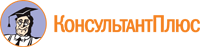 